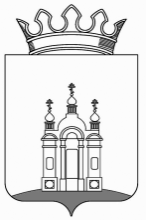 РАСПОРЯЖЕНИЕАДМИНИСТРАЦИИ     ВИСИМСКОГО СЕЛЬСКОГО ПОСЕЛЕНИЯДОБРЯНСКОГО МУНИЦИПАЛЬНОГО РАЙОНАПЕРМСКОГО КРАЯ  10.04.2013 года  				   	                                     №   21В соответствии с Федеральным законом от 06 октября 2003 года № 131-ФЗ «Об общих принципах организации местного самоуправления в Российской Федерации»1. Утвердить план противопаводковых мероприятий по предупреждению  несчастных случаев на водных объектах в весенний период 2013 года на территории Висимского сельского поселения (Приложение).2. Рекомендовать руководителям образовательных учреждений: МБОУ «Висимская основанная общеобразовательная школа» (директор Угличева Н.В.); дошкольное учреждение с. Липово (заведующая Семиколенова Н.В.) о проведении профилактической работы с воспитанниками по обеспечению безопасности на водных объектах в весенний период 2013 г.2.  Контроль исполнения данного Распоряжения возложить на специалиста администрации Худеньких Людмилу Ивановну.Глава поселения                                                                       Л.Н.ФоминаУТВЕРЖДЕНРаспоряжением главыВисимского сельского поселения№ 21 от 10.04.2013 г.План противопаводковых мероприятий по предупреждению  несчастных случаев на водных объектах в весенний период 2013 года.№ п/пМероприятия Ответственные исполнителиСрок исполненияОтметка об исполненииПримечание 1Разъяснительная работа среди населения (беседы, расклеивание листовок)Специалист по ГО и ЧС апрель 2Предотвращение выезда автотранспорта на лёд и выхода людей на лёд. (Подворовый обход) Специалист по ГО и ЧСапрель 3Защита от талых вод подвалов жилых домов.Специалист по ГО и ЧСапрель 4Сохранность поселенческих дорог в пределах населённых пунктов.Специалист по ГО и ЧСапрель 5Размещение наглядной агитации в МБОУ «Висимская ООШ»Специалист по ГО и ЧСапрель 6Контроль за стоком талых вод через водопропускное сооружение в с. Висим по ул. Советской. Специалист по ГО и ЧСапрель 